Valuation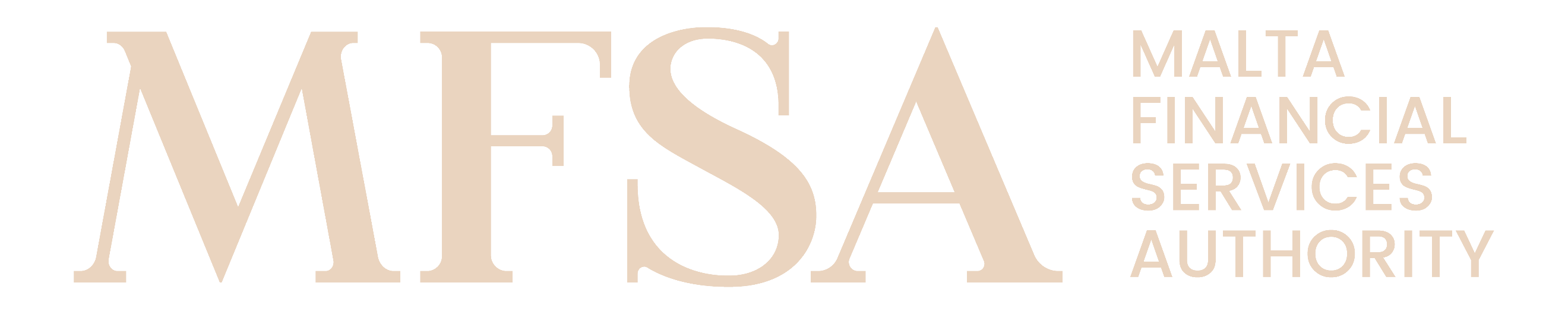 MALTA FINANCIAL SERVICES AUTHORITYAuthorisation FormsForm AA41: Self-Assessment for Fund Managers and Self-Managed Collective Investment Schemes applying for an AIFM licenceHigh Level GuidelinesGeneralThis form, Form AA41: Self-Assessment for Fund Managers and Self-Managed Collective Investment Schemes applying for an AIFM licence (‘Application’), shall be duly filled in by entities licenced under the Investment Services Act (Chapter 370 of the Laws of Malta) which fall within the scope of the AIFM Directive and no longer qualify for an exemption in terms of Article 3 of the same Directive, as well as to those entities that choose to opt in pursuant to Article 3(4) of the same.In this respect, the Applicant shall to the best of its knowledge, provide information, which is truthful, accurate and complete. The Applicant shall notify the MFSA immediately if the information provided changes in any respect either prior to or subsequent to authorisation.The Applicant shall note that it is a criminal offence, under Article 22(2) and 23 of the Act, to furnish information or to make a statement which one knows to be inaccurate, false or misleading in any material respect, or to recklessly furnish information or to make a statement which is inaccurate, false or misleading in any material respect, pursuant to any of the provisions of this Act or of any Regulations made or of any Rules issued thereunder, or any condition, obligation, requirement, directive or order made or given as aforesaid.The Applicant is required to make reference, and where applicable comply with, the Act, the Regulations made, or Rules issued thereunder during the completion of the Application. The Applicant shall also refer to the respective National and/or European Regulatory Frameworks or other binding regulation as may be applicable.The Applicant shall not tamper with, or modify in any manner, this Application or its respective Annexes. Should it transpire that the documents were tampered with, or modified in any manner, the Authority shall consider the Application to be invalid. Any potential improvements should be communicated to the MFSA for consideration.The Authority may at its sole discretion request from the Applicant further information/ documentation.DefinitionsFor the purposes of this Application, the definitions found on the MFSA website identified below should be read in conjunction with the provisions of the Act and other respective national or European regulatory frameworks or other binding regulation as may be applicable.In the event that any of the definitions contained hereunder conflict with a definition under the Act, the definitions set out in the Act or in any other such law shall prevail, unless otherwise specified herein.Instructions The Applicant is required to complete all the respective sections of the Application, as follows:Section 1 – Applicant DetailsSection2 – Business Models, Strategy and ActivitySection 3 – GovernanceSection 4 – Risk and Liquidity ManagementSection 5 – ValuationSection 6 – Investment in Securitisation PositionsSection 7 – Other Operational ArrangementsSection 8 - PrudentialDeclaration FormApplicants are to note that further instructions in relation to the Application may be found on the Guidelines to the Authorisation Forms (link). It is noted that the Application should reflect the Applicant’s structure and method of operations at time of authorisation.Following submission of the Application via the LH Portal, the Declaration Form should be printed and sent, originally signed, to the Authority. In the printed Declaration Form, the Applicant is reminded to enter the Application ID, which is provided automatically through the LH Portal upon on-line submission of the Application. It is to be noted that only this Declaration Form should be sent physically to the Authority. Further instructions can be found in the Declaration Form itself.In order for the Application to be considered complete, the Applicant is required to have submitted, along with a duly filled Application, all the required documentation as identified within this Application.Privacy NoticeThe MFSA ensures that any processing of personal data is conducted in accordance with Regulation (EU) 2016/679 (General Data Protection Regulation), the Data Protection Act (Chapter 586 of the Laws of Malta) and any other relevant European Union and national law. For further details, you may refer to the MFSA Privacy Notice available on the MFSA webpage https://www.mfsa.mt/privacy-notice/. DisclaimerIt is noted that the submission of this Application and/or its determination of ‘completeness’ shall not be construed as a granting of Authorisation by the MFSA. Furthermore, the Applicant is referred to Article 4(A) of the MFSA Act, wherein the granting of an Authorisation is a concession and a revocable privilege, and no holder thereof shall be deemed to have acquired any vested rights therein or thereunder.Applicant DetailsApplicant DetailsApplicant DetailsApplicant DetailsApplicant DetailsApplicant DetailsApplicant DetailsApplicant Person Type Applicant Person Type Applicant Person Type Applicant Person Type Applicant Person Type Applicant Person Type Person Type Applicant – General Information and Identification Details	Applicant – General Information and Identification Details	Applicant – General Information and Identification Details	Applicant – General Information and Identification Details	Applicant – General Information and Identification Details	Applicant – General Information and Identification Details	IdentificationIdentificationIdentificationIdentificationIdentificationIdentificationAuthorised Person NameAuthorisation IDRepresentation Indicate the details of the external / internal representatives of the Applicant and their contact details, as applicable.Representation Indicate the details of the external / internal representatives of the Applicant and their contact details, as applicable.Representation Indicate the details of the external / internal representatives of the Applicant and their contact details, as applicable.Representation Indicate the details of the external / internal representatives of the Applicant and their contact details, as applicable.Representation Indicate the details of the external / internal representatives of the Applicant and their contact details, as applicable.Representation Indicate the details of the external / internal representatives of the Applicant and their contact details, as applicable.Type of Representation Type of Representation Representative Entity Name (if applicable)Representative Entity Name (if applicable)PositionPositionTitleTitleNameNameSurnameResource SharingResource SharingConfirmationConfirmationDoes the Applicant intend to share resources with other members within its Group Structure or other third parties, through Support Services Arrangements?Resource Sharing Arrangement This sub-section is only applicable if the Applicant selects ‘Yes’ to Question 1.4.1.1Resource Sharing Arrangement This sub-section is only applicable if the Applicant selects ‘Yes’ to Question 1.4.1.1(Add multiple as applicable)(Add multiple as applicable)Representative’s Business Email AddressRepresentative’s Business Direct NumberBusiness Model, Strategy and ActivityBusiness Model, Strategy and ActivityBusiness Model, Strategy and ActivityCurrent AuthorisationCurrent AuthorisationSpecify the level of assets under management (‘AuM’) for AIFs by the Applicant (based on the most recently available NAV figures for the AIFs). Specify the level of assets under management (‘AuM’) for AIFs by the Applicant (based on the most recently available NAV figures for the AIFs). Specify whether the Applicant is required to be authorised in terms of the Directive because the assets under management exceed the relevant threshold or whether the AIFM qualifies for an exemption as set out in the Directive but is opting in, pursuant to Article 3(4) of the Directive.   Specify whether the Applicant intends to continue providing all services as indicated in its current licence identifying any changes relating to investment services where applicable.  Specify whether the Applicant intends to continue providing all services as indicated in its current licence identifying any changes relating to investment services where applicable.  Attachment | Current and Proposed OrganigramSubmit the current organigram of the Applicant as well as the structure being proposed to effectively carry out the activities of an AIFM.Attachment | Current and Proposed OrganigramSubmit the current organigram of the Applicant as well as the structure being proposed to effectively carry out the activities of an AIFM.In case of any new activities and/or activities currently undertaken by the Applicant that are not in line with the permitted activities applicable for AIFMs:In case of any new activities and/or activities currently undertaken by the Applicant that are not in line with the permitted activities applicable for AIFMs:Outline the changes in terms of operational arrangements to be implemented by the Applicant, as applicable.  Outline the changes in terms of operational arrangements to be implemented by the Applicant, as applicable.  Outline whether the Applicant will be appointing additional staff to undertake licensable activities and/ or to hold senior positions which require prior authorisation by the MFSA.If ‘Yes’, provide details of the relevant position to be held and submit the relevant Personal Questionnaire Form. If ‘Yes’, provide details of the relevant position to be held and submit the relevant Personal Questionnaire Form. Financial Service ActivityFinancial Service ActivitySpecify from the tables below the range of services that will be provided by the Applicant as well as the nature of the clients to be serviced by the Applicant.  [Article 6(2) and (4) of the Directive detail the range of activities that an AIFM is permitted to undertake].Specify from the tables below the range of services that will be provided by the Applicant as well as the nature of the clients to be serviced by the Applicant.  [Article 6(2) and (4) of the Directive detail the range of activities that an AIFM is permitted to undertake].In the case of dual authorisation in terms of Directive 2011/61/EU and Directive 2009/65/EC kindly indicate under which authorisation any intended non-core activity being applied for will be provided.In case of any new activities which are not catered for in the current authorisation, kindly provide a detailed description as to how the identified additional financial service activities mentioned above will be carried out in practice in accordance with the relevant Regulations.In case of any new activities which are not catered for in the current authorisation, kindly provide a detailed description as to how the identified additional financial service activities mentioned above will be carried out in practice in accordance with the relevant Regulations.Does the Applicant intend to make use of an on-line platform/application to offer its services & activities?If ‘Yes’, please provide details.If ‘Yes’, please provide details.Attachment | MFSA Annex – AX04Attachment | MFSA Annex – AX04Client baseIndicate the intended target market for the non-core activities being applied for (if applicable)Client baseIndicate the intended target market for the non-core activities being applied for (if applicable)Information on AIFs Information on AIFs Funds under Management – Details of FundsProvide details of the Funds which the Applicant manages or intends to manageFunds under Management – Details of FundsProvide details of the Funds which the Applicant manages or intends to manage(Add multiple as applicable)(Add multiple as applicable)Attachment/s | MFSA Annex – AX09Provide the respective information for each AIF managed by the Applicant.Attachment/s | MFSA Annex – AX09Provide the respective information for each AIF managed by the Applicant.Has the Applicant appointed/ intends to appoint a prime broker on behalf of its AIFs? If ‘Yes’,have the terms on which the Applicant uses the services of a Prime Broker been set out in a written contract and does the contract provide for any possibility of transfer and reuse of AIF assets and provide that the custodian be informed of the contract? If ‘Yes’,have the terms on which the Applicant uses the services of a Prime Broker been set out in a written contract and does the contract provide for any possibility of transfer and reuse of AIF assets and provide that the custodian be informed of the contract? GovernanceGovernanceGovernanceGovernanceGovernanceGovernanceManagement BodyManagement BodyManagement BodyManagement BodyManagement BodyManagement Body StructureThe responses provided in this sub-section should be in accordance with the document establishing and governing the Applicant’s Management Body.Management Body StructureThe responses provided in this sub-section should be in accordance with the document establishing and governing the Applicant’s Management Body.Management Body StructureThe responses provided in this sub-section should be in accordance with the document establishing and governing the Applicant’s Management Body.Management Body StructureThe responses provided in this sub-section should be in accordance with the document establishing and governing the Applicant’s Management Body.Management Body StructureThe responses provided in this sub-section should be in accordance with the document establishing and governing the Applicant’s Management Body.Indicate whether the Applicant intends to carry out any changes to its Management Body in order to carry out the activities of an AIFM.Indicate whether the Applicant intends to carry out any changes to its Management Body in order to carry out the activities of an AIFM.Indicate whether the Applicant intends to carry out any changes to its Management Body in order to carry out the activities of an AIFM.Indicate whether the Applicant intends to carry out any changes to its Management Body in order to carry out the activities of an AIFM.Indicate whether the Applicant intends to carry out any changes to its Management Body in order to carry out the activities of an AIFM.Proposed members of the Management BodyProposed members of the Management BodyProposed members of the Management BodyProposed members of the Management BodyProposed members of the Management Body(Add multiple as applicable)(Add multiple as applicable)(Add multiple as applicable)(Add multiple as applicable)(Add multiple as applicable)CommitteesCommitteesCommitteesCommitteesCommitteesCommittees Reporting to the Management Body The responses provided in this sub-section should be in accordance with the established Terms of Reference of the Applicant’s Committee/s.Committees Reporting to the Management Body The responses provided in this sub-section should be in accordance with the established Terms of Reference of the Applicant’s Committee/s.Committees Reporting to the Management Body The responses provided in this sub-section should be in accordance with the established Terms of Reference of the Applicant’s Committee/s.Committees Reporting to the Management Body The responses provided in this sub-section should be in accordance with the established Terms of Reference of the Applicant’s Committee/s.Committees Reporting to the Management Body The responses provided in this sub-section should be in accordance with the established Terms of Reference of the Applicant’s Committee/s.Does the Applicant intend to appoint any internal committees other than those already established?Does the Applicant intend to appoint any internal committees other than those already established?Does the Applicant intend to appoint any internal committees other than those already established?Does the Applicant intend to appoint any internal committees other than those already established?Does the Applicant intend to change the composition of any of its existing internal committees?Does the Applicant intend to change the composition of any of its existing internal committees?Does the Applicant intend to change the composition of any of its existing internal committees?Does the Applicant intend to change the composition of any of its existing internal committees?If ‘Yes’: Identify the Committee/s and provide the respective detailsIf ‘Yes’: Identify the Committee/s and provide the respective detailsIf ‘Yes’: Identify the Committee/s and provide the respective detailsIf ‘Yes’: Identify the Committee/s and provide the respective detailsIf ‘Yes’: Identify the Committee/s and provide the respective details(Add multiple as applicable)(Add multiple as applicable)(Add multiple as applicable)(Add multiple as applicable)(Add multiple as applicable)Conflict of InterestConflict of InterestConflict of InterestConflict of InterestConflict of InterestProvide an outline of the policy and procedures in relation to the conflicts of interestProvide an outline of the policy and procedures in relation to the conflicts of interestProvide an outline of the policy and procedures in relation to the conflicts of interestProvide an outline of the policy and procedures in relation to the conflicts of interestProvide an outline of the policy and procedures in relation to the conflicts of interestDescribe the controls and any other measures put in place to ensure the effective management of conflicts of interest. In this regard, also outline the organisational and administrative arrangements for managing and monitoring conflicts and for the segregation of operational tasks and responsibilities that may generate conflicts of interest.   Describe the controls and any other measures put in place to ensure the effective management of conflicts of interest. In this regard, also outline the organisational and administrative arrangements for managing and monitoring conflicts and for the segregation of operational tasks and responsibilities that may generate conflicts of interest.   Describe the controls and any other measures put in place to ensure the effective management of conflicts of interest. In this regard, also outline the organisational and administrative arrangements for managing and monitoring conflicts and for the segregation of operational tasks and responsibilities that may generate conflicts of interest.   Describe the controls and any other measures put in place to ensure the effective management of conflicts of interest. In this regard, also outline the organisational and administrative arrangements for managing and monitoring conflicts and for the segregation of operational tasks and responsibilities that may generate conflicts of interest.   Describe the controls and any other measures put in place to ensure the effective management of conflicts of interest. In this regard, also outline the organisational and administrative arrangements for managing and monitoring conflicts and for the segregation of operational tasks and responsibilities that may generate conflicts of interest.   Does the Applicant foresee any conflicts of interest/s?Does the Applicant foresee any conflicts of interest/s?Does the Applicant foresee any conflicts of interest/s?Does the Applicant foresee any conflicts of interest/s?If ‘Yes’: Identify and explain the conflict of interest/s foreseen and the respective mitigating measuresIf ‘Yes’: Identify and explain the conflict of interest/s foreseen and the respective mitigating measuresIf ‘Yes’: Identify and explain the conflict of interest/s foreseen and the respective mitigating measuresIf ‘Yes’: Identify and explain the conflict of interest/s foreseen and the respective mitigating measuresIf ‘Yes’: Identify and explain the conflict of interest/s foreseen and the respective mitigating measures(Add multiple as applicable)(Add multiple as applicable)(Add multiple as applicable)(Add multiple as applicable)(Add multiple as applicable)In circumstances where arrangements may not prove to be sufficient to prevent the risk of damage to investors, describe where the Applicant will be disclosing possible sources of conflicts of interests before undertaking business on behalf of investors.In circumstances where arrangements may not prove to be sufficient to prevent the risk of damage to investors, describe where the Applicant will be disclosing possible sources of conflicts of interests before undertaking business on behalf of investors.In circumstances where arrangements may not prove to be sufficient to prevent the risk of damage to investors, describe where the Applicant will be disclosing possible sources of conflicts of interests before undertaking business on behalf of investors.In circumstances where arrangements may not prove to be sufficient to prevent the risk of damage to investors, describe where the Applicant will be disclosing possible sources of conflicts of interests before undertaking business on behalf of investors.In circumstances where arrangements may not prove to be sufficient to prevent the risk of damage to investors, describe where the Applicant will be disclosing possible sources of conflicts of interests before undertaking business on behalf of investors.Indicate what arrangements are in place to identify, prevent, manage, and monitor potential conflict of interest situations in relation to the activities of the delegates, sub-delegates, external valuer, or counterparty.Indicate what arrangements are in place to identify, prevent, manage, and monitor potential conflict of interest situations in relation to the activities of the delegates, sub-delegates, external valuer, or counterparty.Indicate what arrangements are in place to identify, prevent, manage, and monitor potential conflict of interest situations in relation to the activities of the delegates, sub-delegates, external valuer, or counterparty.Indicate what arrangements are in place to identify, prevent, manage, and monitor potential conflict of interest situations in relation to the activities of the delegates, sub-delegates, external valuer, or counterparty.Indicate what arrangements are in place to identify, prevent, manage, and monitor potential conflict of interest situations in relation to the activities of the delegates, sub-delegates, external valuer, or counterparty.Remuneration FunctionRemuneration FunctionRemuneration FunctionRemuneration FunctionRemuneration FunctionProvide an outline of the Identified Staff within the Applicant whose professional activities materially impact the risk profile of the Applicant or the AIF/s it manages and a description as to how such ‘Identified Staff’ were assessed and selected.  Provide an outline of the Identified Staff within the Applicant whose professional activities materially impact the risk profile of the Applicant or the AIF/s it manages and a description as to how such ‘Identified Staff’ were assessed and selected.  Provide an outline of the Identified Staff within the Applicant whose professional activities materially impact the risk profile of the Applicant or the AIF/s it manages and a description as to how such ‘Identified Staff’ were assessed and selected.  Provide an outline of the Identified Staff within the Applicant whose professional activities materially impact the risk profile of the Applicant or the AIF/s it manages and a description as to how such ‘Identified Staff’ were assessed and selected.  Provide an outline of the Identified Staff within the Applicant whose professional activities materially impact the risk profile of the Applicant or the AIF/s it manages and a description as to how such ‘Identified Staff’ were assessed and selected.  If a renumeration committee will not be established, provide:An indication by whom the tasks of remuneration will be performed; and Details as to the reason why the Applicant does not need to establish a remuneration committee. The reason must be grounded in terms of the 'Proportionality Principle' according to the Applicant's size internal organisation and the nature, scope, and complexity of its activities. If a renumeration committee will not be established, provide:An indication by whom the tasks of remuneration will be performed; and Details as to the reason why the Applicant does not need to establish a remuneration committee. The reason must be grounded in terms of the 'Proportionality Principle' according to the Applicant's size internal organisation and the nature, scope, and complexity of its activities. If a renumeration committee will not be established, provide:An indication by whom the tasks of remuneration will be performed; and Details as to the reason why the Applicant does not need to establish a remuneration committee. The reason must be grounded in terms of the 'Proportionality Principle' according to the Applicant's size internal organisation and the nature, scope, and complexity of its activities. If a renumeration committee will not be established, provide:An indication by whom the tasks of remuneration will be performed; and Details as to the reason why the Applicant does not need to establish a remuneration committee. The reason must be grounded in terms of the 'Proportionality Principle' according to the Applicant's size internal organisation and the nature, scope, and complexity of its activities. If a renumeration committee will not be established, provide:An indication by whom the tasks of remuneration will be performed; and Details as to the reason why the Applicant does not need to establish a remuneration committee. The reason must be grounded in terms of the 'Proportionality Principle' according to the Applicant's size internal organisation and the nature, scope, and complexity of its activities. Explain how the Applicant’s rules on the structure of pay are consistent with sound and effective risk management and in line with the interests of the AIFM, AIFs and investorsExplain how the Applicant’s rules on the structure of pay are consistent with sound and effective risk management and in line with the interests of the AIFM, AIFs and investorsExplain how the Applicant’s rules on the structure of pay are consistent with sound and effective risk management and in line with the interests of the AIFM, AIFs and investorsExplain how the Applicant’s rules on the structure of pay are consistent with sound and effective risk management and in line with the interests of the AIFM, AIFs and investorsExplain how the Applicant’s rules on the structure of pay are consistent with sound and effective risk management and in line with the interests of the AIFM, AIFs and investorsExplain: how the remuneration policy ensures a balance between fixed and variable components of total remuneration; the measurement of performance of the AIF as well as its structure; andhow variable remuneration is adjusted for risk, where appropriateExplain: how the remuneration policy ensures a balance between fixed and variable components of total remuneration; the measurement of performance of the AIF as well as its structure; andhow variable remuneration is adjusted for risk, where appropriateExplain: how the remuneration policy ensures a balance between fixed and variable components of total remuneration; the measurement of performance of the AIF as well as its structure; andhow variable remuneration is adjusted for risk, where appropriateExplain: how the remuneration policy ensures a balance between fixed and variable components of total remuneration; the measurement of performance of the AIF as well as its structure; andhow variable remuneration is adjusted for risk, where appropriateExplain: how the remuneration policy ensures a balance between fixed and variable components of total remuneration; the measurement of performance of the AIF as well as its structure; andhow variable remuneration is adjusted for risk, where appropriateDescribe briefly the approach to be taken with regard to the remuneration of control functions as referred to in the ESMA Guidelines and an outline of the manner in which conflicts of interest are avoided.  Describe briefly the approach to be taken with regard to the remuneration of control functions as referred to in the ESMA Guidelines and an outline of the manner in which conflicts of interest are avoided.  Describe briefly the approach to be taken with regard to the remuneration of control functions as referred to in the ESMA Guidelines and an outline of the manner in which conflicts of interest are avoided.  Describe briefly the approach to be taken with regard to the remuneration of control functions as referred to in the ESMA Guidelines and an outline of the manner in which conflicts of interest are avoided.  Describe briefly the approach to be taken with regard to the remuneration of control functions as referred to in the ESMA Guidelines and an outline of the manner in which conflicts of interest are avoided.  Describe the conditions that are in place in order to ensure that the employees engaged in the control functions are compensated independently of the business areas that they oversee and commensurately with their role within the Applicant.Describe the conditions that are in place in order to ensure that the employees engaged in the control functions are compensated independently of the business areas that they oversee and commensurately with their role within the Applicant.Describe the conditions that are in place in order to ensure that the employees engaged in the control functions are compensated independently of the business areas that they oversee and commensurately with their role within the Applicant.Describe the conditions that are in place in order to ensure that the employees engaged in the control functions are compensated independently of the business areas that they oversee and commensurately with their role within the Applicant.Describe the conditions that are in place in order to ensure that the employees engaged in the control functions are compensated independently of the business areas that they oversee and commensurately with their role within the Applicant.Indicate the remuneration disclosure arrangements that the Applicant will have in place.Indicate the remuneration disclosure arrangements that the Applicant will have in place.Indicate the remuneration disclosure arrangements that the Applicant will have in place.Indicate the remuneration disclosure arrangements that the Applicant will have in place.Indicate the remuneration disclosure arrangements that the Applicant will have in place.Please specify whether the Applicant intends to disapply any of the required Rules of the remuneration policy structure and indicate which Rules are intended to be disapplied, including details regarding how the proportionality assessment for each of the Rules was carried out.Please specify whether the Applicant intends to disapply any of the required Rules of the remuneration policy structure and indicate which Rules are intended to be disapplied, including details regarding how the proportionality assessment for each of the Rules was carried out.Please specify whether the Applicant intends to disapply any of the required Rules of the remuneration policy structure and indicate which Rules are intended to be disapplied, including details regarding how the proportionality assessment for each of the Rules was carried out.Please specify whether the Applicant intends to disapply any of the required Rules of the remuneration policy structure and indicate which Rules are intended to be disapplied, including details regarding how the proportionality assessment for each of the Rules was carried out.Please specify whether the Applicant intends to disapply any of the required Rules of the remuneration policy structure and indicate which Rules are intended to be disapplied, including details regarding how the proportionality assessment for each of the Rules was carried out.Internal AuditInternal AuditInternal AuditInternal AuditInternal AuditInternal Audit FunctionInternal Audit FunctionInternal Audit FunctionInternal Audit FunctionInternal Audit FunctionProvide an overview of the internal audit function structure, its resources and reporting procedures. Also provide a description of the professional experience of the identified person/s with regards to the proposed function.Provide an overview of the internal audit function structure, its resources and reporting procedures. Also provide a description of the professional experience of the identified person/s with regards to the proposed function.Provide an overview of the internal audit function structure, its resources and reporting procedures. Also provide a description of the professional experience of the identified person/s with regards to the proposed function.Provide an overview of the internal audit function structure, its resources and reporting procedures. Also provide a description of the professional experience of the identified person/s with regards to the proposed function.Provide an overview of the internal audit function structure, its resources and reporting procedures. Also provide a description of the professional experience of the identified person/s with regards to the proposed function.Exception - Independence Derogation RequestDoes the Applicant intend to avail itself of a temporary derogation from the requirement to establish an internal audit function?Exception - Independence Derogation RequestDoes the Applicant intend to avail itself of a temporary derogation from the requirement to establish an internal audit function?Exception - Independence Derogation RequestDoes the Applicant intend to avail itself of a temporary derogation from the requirement to establish an internal audit function?Exception - Independence Derogation RequestDoes the Applicant intend to avail itself of a temporary derogation from the requirement to establish an internal audit function?If ‘Yes’, provide the following information:If ‘Yes’, provide the following information:If ‘Yes’, provide the following information:If ‘Yes’, provide the following information:If ‘Yes’, provide the following information:Provide a justifiable explanation indicating why the Applicant is proposing to utilise this derogation given the nature, scale, and complexity of the Applicant.Provide a justifiable explanation indicating why the Applicant is proposing to utilise this derogation given the nature, scale, and complexity of the Applicant.Provide a justifiable explanation indicating why the Applicant is proposing to utilise this derogation given the nature, scale, and complexity of the Applicant.Provide a justifiable explanation indicating why the Applicant is proposing to utilise this derogation given the nature, scale, and complexity of the Applicant.Provide a justifiable explanation indicating why the Applicant is proposing to utilise this derogation given the nature, scale, and complexity of the Applicant.Explain how the Applicant will ensure that this will not give rise to conflicts of interest.Explain how the Applicant will ensure that this will not give rise to conflicts of interest.Explain how the Applicant will ensure that this will not give rise to conflicts of interest.Explain how the Applicant will ensure that this will not give rise to conflicts of interest.Explain how the Applicant will ensure that this will not give rise to conflicts of interest.Third-Party OutsourcingThird-Party OutsourcingThird-Party OutsourcingThird-Party OutsourcingThird-Party OutsourcingDoes the Applicant intend to outsource all, or part of its Internal Audit Function to a Third-Party Outsourcing Provider?Does the Applicant intend to outsource all, or part of its Internal Audit Function to a Third-Party Outsourcing Provider?Does the Applicant intend to outsource all, or part of its Internal Audit Function to a Third-Party Outsourcing Provider?Does the Applicant intend to outsource all, or part of its Internal Audit Function to a Third-Party Outsourcing Provider?If ‘Yes’: Identify the Third-Party Outsourcing Provider/s.If ‘Yes’: Identify the Third-Party Outsourcing Provider/s.If ‘Yes’: Identify the Third-Party Outsourcing Provider/s.If ‘Yes’: Identify the Third-Party Outsourcing Provider/s.If ‘Yes’: Identify the Third-Party Outsourcing Provider/s.(Add multiple as applicable)(Add multiple as applicable)(Add multiple as applicable)(Add multiple as applicable)(Add multiple as applicable)Attachment | MFSA Annex – AX03Attachment | MFSA Annex – AX03Attachment | MFSA Annex – AX03Attachment | MFSA Annex – AX03Attachment | MFSA Annex – AX03Internal Audit OfficerInternal Audit OfficerInternal Audit OfficerInternal Audit OfficerInternal Audit OfficerTitleNameSurnameIdentification Document (‘ID’) TypeID NumberMFSA PQ Code (if applicable)Key Function Holders Key Function Holders Key Function Holders Key Function Holders Key Function Holders Identify any new Key Function Holders which require a PQ Identify any new Key Function Holders which require a PQ Identify any new Key Function Holders which require a PQ Identify any new Key Function Holders which require a PQ Identify any new Key Function Holders which require a PQ (Add multiple as applicable)(Add multiple as applicable)(Add multiple as applicable)(Add multiple as applicable)(Add multiple as applicable)Risk and Liquidity ManagementRisk and Liquidity ManagementRisk and Liquidity ManagementRisk and Liquidity ManagementRisk and Liquidity ManagementRisk and Liquidity ManagementRisk Management FunctionRisk Management FunctionRisk Management FunctionRisk Management FunctionRisk Management FunctionGeneral DetailsGeneral DetailsGeneral DetailsGeneral DetailsGeneral DetailsProvide an overview of the structure of the risk management function, its resources and reporting lines.Provide an overview of the structure of the risk management function, its resources and reporting lines.Provide an overview of the structure of the risk management function, its resources and reporting lines.Provide an overview of the structure of the risk management function, its resources and reporting lines.Provide an overview of the structure of the risk management function, its resources and reporting lines.Will the Applicant have a permanent risk management function which is functionally and hierarchically separated/ independent from the operating units?Will the Applicant have a permanent risk management function which is functionally and hierarchically separated/ independent from the operating units?Will the Applicant have a permanent risk management function which is functionally and hierarchically separated/ independent from the operating units?Will the Applicant have a permanent risk management function which is functionally and hierarchically separated/ independent from the operating units?If ‘Yes’, please describe the independent permanent risk management function of the Applicant to be established to oversee the implementation of the risk management policy and systems of the funds under management, by providing the following information:If ‘Yes’, please describe the independent permanent risk management function of the Applicant to be established to oversee the implementation of the risk management policy and systems of the funds under management, by providing the following information:If ‘Yes’, please describe the independent permanent risk management function of the Applicant to be established to oversee the implementation of the risk management policy and systems of the funds under management, by providing the following information:If ‘Yes’, please describe the independent permanent risk management function of the Applicant to be established to oversee the implementation of the risk management policy and systems of the funds under management, by providing the following information:If ‘Yes’, please describe the independent permanent risk management function of the Applicant to be established to oversee the implementation of the risk management policy and systems of the funds under management, by providing the following information:The duties of the risk management function.The duties of the risk management function.The duties of the risk management function.The duties of the risk management function.The duties of the risk management function.Any other functions to be exercised by the risk management function.Any other functions to be exercised by the risk management function.Any other functions to be exercised by the risk management function.Any other functions to be exercised by the risk management function.Any other functions to be exercised by the risk management function.The safeguards put in place to ensure that conflicts of interests will not prejudice the independence of the risk management function.The safeguards put in place to ensure that conflicts of interests will not prejudice the independence of the risk management function.The safeguards put in place to ensure that conflicts of interests will not prejudice the independence of the risk management function.The safeguards put in place to ensure that conflicts of interests will not prejudice the independence of the risk management function.The safeguards put in place to ensure that conflicts of interests will not prejudice the independence of the risk management function.If ‘No’, provide the following information:If ‘No’, provide the following information:If ‘No’, provide the following information:If ‘No’, provide the following information:If ‘No’, provide the following information:A justifiable explanation indicating why the Applicant is proposing to utilise this derogation given the nature, scale, and complexity of the Applicant.A justifiable explanation indicating why the Applicant is proposing to utilise this derogation given the nature, scale, and complexity of the Applicant.A justifiable explanation indicating why the Applicant is proposing to utilise this derogation given the nature, scale, and complexity of the Applicant.A justifiable explanation indicating why the Applicant is proposing to utilise this derogation given the nature, scale, and complexity of the Applicant.A justifiable explanation indicating why the Applicant is proposing to utilise this derogation given the nature, scale, and complexity of the Applicant.Demonstrate that specific safeguards against conflicts of interest will allow for the independent performance of risk management activities and that the risk management process satisfies the requirements of Article 15 of the AIFMD and is consistently effective.Demonstrate that specific safeguards against conflicts of interest will allow for the independent performance of risk management activities and that the risk management process satisfies the requirements of Article 15 of the AIFMD and is consistently effective.Demonstrate that specific safeguards against conflicts of interest will allow for the independent performance of risk management activities and that the risk management process satisfies the requirements of Article 15 of the AIFMD and is consistently effective.Demonstrate that specific safeguards against conflicts of interest will allow for the independent performance of risk management activities and that the risk management process satisfies the requirements of Article 15 of the AIFMD and is consistently effective.Demonstrate that specific safeguards against conflicts of interest will allow for the independent performance of risk management activities and that the risk management process satisfies the requirements of Article 15 of the AIFMD and is consistently effective.Delegation/ Third-Party OutsourcingDelegation/ Third-Party OutsourcingDelegation/ Third-Party OutsourcingDelegation/ Third-Party OutsourcingDelegation/ Third-Party OutsourcingDoes the Applicant intend to outsource all, or part of its Risk Management Function to a Third-Party Outsourcing Provider?Does the Applicant intend to outsource all, or part of its Risk Management Function to a Third-Party Outsourcing Provider?Does the Applicant intend to outsource all, or part of its Risk Management Function to a Third-Party Outsourcing Provider?Does the Applicant intend to outsource all, or part of its Risk Management Function to a Third-Party Outsourcing Provider?Specify which activity will be delegated.Specify which activity will be delegated.Specify which activity will be delegated.Specify which activity will be delegated.Specify which activity will be delegated.If ‘Yes’: Identify the Third-Party Outsourcing Provider/s.If ‘Yes’: Identify the Third-Party Outsourcing Provider/s.If ‘Yes’: Identify the Third-Party Outsourcing Provider/s.If ‘Yes’: Identify the Third-Party Outsourcing Provider/s.If ‘Yes’: Identify the Third-Party Outsourcing Provider/s.(Add multiple as applicable)(Add multiple as applicable)(Add multiple as applicable)(Add multiple as applicable)(Add multiple as applicable)Attachment | MFSA Annex – AX03Attachment | MFSA Annex – AX03Attachment | MFSA Annex – AX03Attachment | MFSA Annex – AX03Attachment | MFSA Annex – AX03Risk OfficerRisk OfficerRisk OfficerRisk OfficerRisk OfficerIdentificationIdentificationIdentificationIdentificationIdentificationTitleNameSurnameIdentification Document (‘ID’) TypeID NumberMFSA PQ CodeRisk Management FrameworkRisk Management FrameworkRisk Management FrameworkRisk Management FrameworkRisk Management FrameworkProvide an outline of the Applicant’s risk management framework, explaining the Applicant’s high-level strategy for identifying and managing risks to its business, including money laundering and terrorist financing risks.Provide an outline of the Applicant’s risk management framework, explaining the Applicant’s high-level strategy for identifying and managing risks to its business, including money laundering and terrorist financing risks.Provide an outline of the Applicant’s risk management framework, explaining the Applicant’s high-level strategy for identifying and managing risks to its business, including money laundering and terrorist financing risks.Provide an outline of the Applicant’s risk management framework, explaining the Applicant’s high-level strategy for identifying and managing risks to its business, including money laundering and terrorist financing risks.Provide an outline of the Applicant’s risk management framework, explaining the Applicant’s high-level strategy for identifying and managing risks to its business, including money laundering and terrorist financing risks.Provide an outline of the Applicant’s top 5 anticipated risks, excluding AML/CFT risks, indicating the respective tolerance limits, and proposed monitoring and mitigating measures.Provide an outline of the Applicant’s top 5 anticipated risks, excluding AML/CFT risks, indicating the respective tolerance limits, and proposed monitoring and mitigating measures.Provide an outline of the Applicant’s top 5 anticipated risks, excluding AML/CFT risks, indicating the respective tolerance limits, and proposed monitoring and mitigating measures.Provide an outline of the Applicant’s top 5 anticipated risks, excluding AML/CFT risks, indicating the respective tolerance limits, and proposed monitoring and mitigating measures.Provide an outline of the Applicant’s top 5 anticipated risks, excluding AML/CFT risks, indicating the respective tolerance limits, and proposed monitoring and mitigating measures.Attachment | Risk Management PolicyProvide the Risk Management Policy which should address the requirements stemming from Article 15 of the AIFMDAttachment | Risk Management PolicyProvide the Risk Management Policy which should address the requirements stemming from Article 15 of the AIFMDAttachment | Risk Management PolicyProvide the Risk Management Policy which should address the requirements stemming from Article 15 of the AIFMDAttachment | Risk Management PolicyProvide the Risk Management Policy which should address the requirements stemming from Article 15 of the AIFMDAttachment | Risk Management PolicyProvide the Risk Management Policy which should address the requirements stemming from Article 15 of the AIFMDAttachment | MFSA Annex – AX28 Attachment | MFSA Annex – AX28 Attachment | MFSA Annex – AX28 Attachment | MFSA Annex – AX28 Attachment | MFSA Annex – AX28 LeverageLeverageLeverageLeverageLeverageIndicate for each AIF to be managed by the Applicant, the maximum level of leverage authorised and the extent of the right to reuse collateral or guarantee that is/ could be granted under the leverage arrangementIndicate for each AIF to be managed by the Applicant, the maximum level of leverage authorised and the extent of the right to reuse collateral or guarantee that is/ could be granted under the leverage arrangementIndicate for each AIF to be managed by the Applicant, the maximum level of leverage authorised and the extent of the right to reuse collateral or guarantee that is/ could be granted under the leverage arrangementIndicate for each AIF to be managed by the Applicant, the maximum level of leverage authorised and the extent of the right to reuse collateral or guarantee that is/ could be granted under the leverage arrangementIndicate for each AIF to be managed by the Applicant, the maximum level of leverage authorised and the extent of the right to reuse collateral or guarantee that is/ could be granted under the leverage arrangementLiquidity managementLiquidity managementLiquidity managementLiquidity managementLiquidity managementProvide a detailed description of the liquidity management system that the Applicant will have in place for each fund to be managed by it – including details regarding how the Applicant will for each fund that it manages, ensure that the investment strategy, the liquidity profile, and the redemption policy are consistent and ensuring compliance with the relevant Directives and Regulations.Provide a detailed description of the liquidity management system that the Applicant will have in place for each fund to be managed by it – including details regarding how the Applicant will for each fund that it manages, ensure that the investment strategy, the liquidity profile, and the redemption policy are consistent and ensuring compliance with the relevant Directives and Regulations.Provide a detailed description of the liquidity management system that the Applicant will have in place for each fund to be managed by it – including details regarding how the Applicant will for each fund that it manages, ensure that the investment strategy, the liquidity profile, and the redemption policy are consistent and ensuring compliance with the relevant Directives and Regulations.Provide a detailed description of the liquidity management system that the Applicant will have in place for each fund to be managed by it – including details regarding how the Applicant will for each fund that it manages, ensure that the investment strategy, the liquidity profile, and the redemption policy are consistent and ensuring compliance with the relevant Directives and Regulations.Provide a detailed description of the liquidity management system that the Applicant will have in place for each fund to be managed by it – including details regarding how the Applicant will for each fund that it manages, ensure that the investment strategy, the liquidity profile, and the redemption policy are consistent and ensuring compliance with the relevant Directives and Regulations.Valuation FunctionValuation FunctionGeneral DetailsGeneral DetailsKindly indicate whether the valuation function shall be carried out internally by the Applicant itself, or else whether external valuers shall be appointed.Internal Valuation ArrangementsInternal Valuation ArrangementsIndicate by whom the valuation will be undertaken, demonstrating how the valuation task will be functionally independent from the portfolio management and the remuneration policy.Indicate by whom the valuation will be undertaken, demonstrating how the valuation task will be functionally independent from the portfolio management and the remuneration policy.Describe other measures that will be used to ensure that conflicts of interest are mitigated and that undue influence upon the employees undertaking the valuation task is preventedDescribe other measures that will be used to ensure that conflicts of interest are mitigated and that undue influence upon the employees undertaking the valuation task is preventedValuation Officer/sValuation Officer/s  (Add multiple as applicable)  (Add multiple as applicable)Attachment | CV of Valuation Officer/sAttachment | CV of Valuation Officer/sDemonstrate that the person/s who will be undertaking the valuation within the Applicant have the necessary expertise and competence to carry out such roleDemonstrate that the person/s who will be undertaking the valuation within the Applicant have the necessary expertise and competence to carry out such roleExternal Valuation ArrangementsExternal Valuation ArrangementsIdentify the External Valuer/s that will be appointed by the Applicant.Identify the External Valuer/s that will be appointed by the Applicant.(Add multiple as applicable)(Add multiple as applicable)Demonstrate how the identified external valuers are independent from the AIF, the Applicant, and any other persons with close links to the AIF or the Applicant.Demonstrate how the identified external valuers are independent from the AIF, the Applicant, and any other persons with close links to the AIF or the Applicant.Comment on the due diligence undertaken on the external valuer/s and demonstrate that: the external valuer/s is/are subject to mandatory professional registration recognised by law or regulatory provisions or rules of professional conduct; the external valuer/s can provide sufficient professional guarantees to be able to perform effectively the relevant valuation function; the appointment of the external valuer/s complies with the requirements of Article 20(1) and (2) of the AIFMD as well the Commission Delegated Regulation adopted pursuant to Article 20(7).Comment on the due diligence undertaken on the external valuer/s and demonstrate that: the external valuer/s is/are subject to mandatory professional registration recognised by law or regulatory provisions or rules of professional conduct; the external valuer/s can provide sufficient professional guarantees to be able to perform effectively the relevant valuation function; the appointment of the external valuer/s complies with the requirements of Article 20(1) and (2) of the AIFMD as well the Commission Delegated Regulation adopted pursuant to Article 20(7).If the valuation function will be undertaken by the depositary of the AIF/s to be managed by the Applicant, demonstrate that there is a functional and hierarchical separation of the depositary functions from its tasks as an external valuer and provide also an outline of how potential conflict of interest are properly identified, managed, monitored and disclosed to the investors of the AIF.If the valuation function will be undertaken by the depositary of the AIF/s to be managed by the Applicant, demonstrate that there is a functional and hierarchical separation of the depositary functions from its tasks as an external valuer and provide also an outline of how potential conflict of interest are properly identified, managed, monitored and disclosed to the investors of the AIF.Investment in Securitisation PositionsThis section is only applicable to AIFMs that have any current investment in securitisation positions or otherwise intend to seek exposure to securitisation positionsInvestment in Securitisation PositionsThis section is only applicable to AIFMs that have any current investment in securitisation positions or otherwise intend to seek exposure to securitisation positionsInvestment in Securitisation PositionsIndicate whether the Applicant has any current investment in securitisation positions or otherwise intends to seek exposure to securitisation positionsSpecify the AIF on behalf of which such securitisation exists or is otherwise sought and the rationale for such exposureExposure to a material value of credit risk of securitisationOutline what monitoring procedures are in place (commensurate with the risk profile of the relevant AIF in relation to the credit risk of a securitisation position) in order to enable the AIFM to monitor, on an on-going basis and in a timely manner, performance information on the exposures underlying such securitisation positionsOutline what arrangements are in place to identify, measure, manage, control, and report the risks that arise because of mismatches between the assets and liabilities of the relevant AIF, concentration risk or investment risk arising from these instrumentsIndicate the percentage of material net economic interest retained by the originator, sponsor or original lender on an on-going basis as specifically disclosed to the AIFMStress-TestingSpecify the frequency of stress testing of the securitisation positions in terms of Article 53(2) of the Commission Delegated RegulationOther Operational ArrangementsOther Operational ArrangementsOther Operational ArrangementsOther Operational ArrangementsTransparency and Disclosure RequirementsTransparency and Disclosure RequirementsTransparency and Disclosure RequirementsDetail the operational arrangements in terms of resources that are put in place by the Applicant to comply with its additional reporting and disclosure requirements.Note: The additional reporting and disclosure requirements include: i) those that are required to be submitted to the MFSA (including the disclosure reporting requirements in respect of AIFs that employ leverage); ii) those that are required to be disclosed to investors; and iii) the additional disclosure requirements that are required to be included in the AIFM Annual Report. Detail the operational arrangements in terms of resources that are put in place by the Applicant to comply with its additional reporting and disclosure requirements.Note: The additional reporting and disclosure requirements include: i) those that are required to be submitted to the MFSA (including the disclosure reporting requirements in respect of AIFs that employ leverage); ii) those that are required to be disclosed to investors; and iii) the additional disclosure requirements that are required to be included in the AIFM Annual Report. Detail the operational arrangements in terms of resources that are put in place by the Applicant to comply with its additional reporting and disclosure requirements.Note: The additional reporting and disclosure requirements include: i) those that are required to be submitted to the MFSA (including the disclosure reporting requirements in respect of AIFs that employ leverage); ii) those that are required to be disclosed to investors; and iii) the additional disclosure requirements that are required to be included in the AIFM Annual Report. Other Outsourcing/Delegation ArrangementsOther Outsourcing/Delegation ArrangementsOther Outsourcing/Delegation ArrangementsDoes the Applicant intend to outsource/delegate any of its activities in connection with its regulated business other than those already identified throughout the application:Does the Applicant intend to outsource/delegate any of its activities in connection with its regulated business other than those already identified throughout the application:If ‘Yes’, fill in the below for every outsourcing/ delegation arrangement:If ‘Yes’, fill in the below for every outsourcing/ delegation arrangement:If ‘Yes’, fill in the below for every outsourcing/ delegation arrangement:(Add multiple as applicable)(Add multiple as applicable)(Add multiple as applicable)Attachment | MFSA Annex – AX03Attachment | MFSA Annex – AX03Attachment | MFSA Annex – AX03Sub-DelegationSub-DelegationSub-DelegationOutline (if applicable) any sub-delegation arrangements, providing the following details: name of the sub-delegate;details of the type of authorisation;location and registration status of the delegate; and functions being sub-delegatedOutline (if applicable) any sub-delegation arrangements, providing the following details: name of the sub-delegate;details of the type of authorisation;location and registration status of the delegate; and functions being sub-delegatedOutline (if applicable) any sub-delegation arrangements, providing the following details: name of the sub-delegate;details of the type of authorisation;location and registration status of the delegate; and functions being sub-delegatedHave the risk management or portfolio management functions been sub-delegated to a party whose interests may conflict with those of the Applicant or the investors of the AIF?Have the risk management or portfolio management functions been sub-delegated to a party whose interests may conflict with those of the Applicant or the investors of the AIF?If ‘Yes’, outline any potential conflicts of interest and explain what arrangements are in place for such sub-delegate to satisfy the provisions outlined in Article 20(2)(b) of the Directive.If ‘Yes’, outline any potential conflicts of interest and explain what arrangements are in place for such sub-delegate to satisfy the provisions outlined in Article 20(2)(b) of the Directive.If ‘Yes’, outline any potential conflicts of interest and explain what arrangements are in place for such sub-delegate to satisfy the provisions outlined in Article 20(2)(b) of the Directive.If ‘No’, explain how the existing sub-delegation arrangements are considered not to give rise to potential conflicts of interest.If ‘No’, explain how the existing sub-delegation arrangements are considered not to give rise to potential conflicts of interest.If ‘No’, explain how the existing sub-delegation arrangements are considered not to give rise to potential conflicts of interest.Rationale for DelegationRationale for DelegationRationale for DelegationProvide a detailed description, explanation, and evidence of the objective reasons for the delegation arrangementsProvide a detailed description, explanation, and evidence of the objective reasons for the delegation arrangementsProvide a detailed description, explanation, and evidence of the objective reasons for the delegation arrangementsProvide details justifying the extent of delegation of the Applicant with reference to the following criteria:The types of assets the fund is invested in, and the importance of the assets managed under delegation for the risk and return profile of the fund;the importance of the assets under delegation for the achievement of the investment goals of the fund;the geographical and sectoral spread of the fund's investments;the risk profile of the fund and the type of investment strategies pursued by the fund;the type of tasks delegated in relation to those retained;the configuration of delegates and their sub-delegates, their geographical sphere of operation and their corporate structure including whether the delegation is conferred on an entity belonging to the same corporate group as Applicant.Provide details justifying the extent of delegation of the Applicant with reference to the following criteria:The types of assets the fund is invested in, and the importance of the assets managed under delegation for the risk and return profile of the fund;the importance of the assets under delegation for the achievement of the investment goals of the fund;the geographical and sectoral spread of the fund's investments;the risk profile of the fund and the type of investment strategies pursued by the fund;the type of tasks delegated in relation to those retained;the configuration of delegates and their sub-delegates, their geographical sphere of operation and their corporate structure including whether the delegation is conferred on an entity belonging to the same corporate group as Applicant.Provide details justifying the extent of delegation of the Applicant with reference to the following criteria:The types of assets the fund is invested in, and the importance of the assets managed under delegation for the risk and return profile of the fund;the importance of the assets under delegation for the achievement of the investment goals of the fund;the geographical and sectoral spread of the fund's investments;the risk profile of the fund and the type of investment strategies pursued by the fund;the type of tasks delegated in relation to those retained;the configuration of delegates and their sub-delegates, their geographical sphere of operation and their corporate structure including whether the delegation is conferred on an entity belonging to the same corporate group as Applicant.Monitoring/ control arrangements for delegated functionsMonitoring/ control arrangements for delegated functionsMonitoring/ control arrangements for delegated functionsIndicate who is responsible within the Applicant for supervising the delegated functions to ensure that these are undertaken in compliance with applicable law and regulatory requirements. Indicate who is responsible within the Applicant for supervising the delegated functions to ensure that these are undertaken in compliance with applicable law and regulatory requirements. Indicate who is responsible within the Applicant for supervising the delegated functions to ensure that these are undertaken in compliance with applicable law and regulatory requirements. Provide a general overview of the methods and procedures for monitoring and reviewing on an on-going basis the services provided by the delegates.Provide a general overview of the methods and procedures for monitoring and reviewing on an on-going basis the services provided by the delegates.Provide a general overview of the methods and procedures for monitoring and reviewing on an on-going basis the services provided by the delegates.Provide details of the frequency of reporting in relation to the services provided by the delegates both in terms of reporting from the delegate to the Applicant and also internally to senior management / Board of Directors/ supervisory function.Provide details of the frequency of reporting in relation to the services provided by the delegates both in terms of reporting from the delegate to the Applicant and also internally to senior management / Board of Directors/ supervisory function.Provide details of the frequency of reporting in relation to the services provided by the delegates both in terms of reporting from the delegate to the Applicant and also internally to senior management / Board of Directors/ supervisory function.PrudentialPrudentialPrudentialPrudentialRegulatory capital and own funds requirementRegulatory capital and own funds requirementRegulatory capital and own funds requirementIn the case of internally managed AIFs, specify how the AIF satisfies the minimum initial capital requirement of €300,000 also with reference to Article 9(8) of the Directive.In the case of internally managed AIFs, specify how the AIF satisfies the minimum initial capital requirement of €300,000 also with reference to Article 9(8) of the Directive.In the case of internally managed AIFs, specify how the AIF satisfies the minimum initial capital requirement of €300,000 also with reference to Article 9(8) of the Directive.Where the portfolio value of the Applicant exceeds €250 million, show how the additional own fund requirements as specified in Article 9 of the Directive are satisfied and specify the types of assets in which the own funds are invested in accordance with Article 9(8) of the DirectiveWhere the portfolio value of the Applicant exceeds €250 million, show how the additional own fund requirements as specified in Article 9 of the Directive are satisfied and specify the types of assets in which the own funds are invested in accordance with Article 9(8) of the DirectiveWhere the portfolio value of the Applicant exceeds €250 million, show how the additional own fund requirements as specified in Article 9 of the Directive are satisfied and specify the types of assets in which the own funds are invested in accordance with Article 9(8) of the DirectiveIf the Applicant partly satisfies its additional own funds requirements by way of guarantee, provide details relative to the guarantee, including information on the credit institution/insurer underwriting the guarantee and details on its registered office in accordance with Article 9(6) of the Directive.If the Applicant partly satisfies its additional own funds requirements by way of guarantee, provide details relative to the guarantee, including information on the credit institution/insurer underwriting the guarantee and details on its registered office in accordance with Article 9(6) of the Directive.If the Applicant partly satisfies its additional own funds requirements by way of guarantee, provide details relative to the guarantee, including information on the credit institution/insurer underwriting the guarantee and details on its registered office in accordance with Article 9(6) of the Directive.Financial InformationFinancial InformationFinancial InformationForecast InformationForecast InformationForecast InformationAttachment | Financial ProjectionsProvide forecast information on the Applicant at least on a base case scenario basis.Attachment | Financial ProjectionsProvide forecast information on the Applicant at least on a base case scenario basis.Attachment | Financial ProjectionsProvide forecast information on the Applicant at least on a base case scenario basis.This Attachment should include:forecast accounting plans for the first year of operation following authorisation as an AIFM:forecast Statement of Financial Position;forecast Statement of Profit or Loss; andplanning assumptions for the above forecasts as well as explanations of the figures provided.This Attachment should include:forecast accounting plans for the first year of operation following authorisation as an AIFM:forecast Statement of Financial Position;forecast Statement of Profit or Loss; andplanning assumptions for the above forecasts as well as explanations of the figures provided.This Attachment should include:forecast accounting plans for the first year of operation following authorisation as an AIFM:forecast Statement of Financial Position;forecast Statement of Profit or Loss; andplanning assumptions for the above forecasts as well as explanations of the figures provided.Insurance and IndemnityInsurance and IndemnityInsurance and IndemnityProfessional Indemnity InsuranceProfessional Indemnity InsuranceProfessional Indemnity InsuranceSpecify how the Applicant covers potential liability risks caused through the negligent performance of activities for which it has legal responsibility - i.e., Professional Indemnity Insurance or additional Own FundsIn case of additional own funds, specify the level of increased own funds including the % that this comprises of the value of the portfolios of AIFs managed.The minimum provision should at least be equal to 0.01% of the value of the portfolios of AIFs managedIn case of additional own funds, specify the level of increased own funds including the % that this comprises of the value of the portfolios of AIFs managed.The minimum provision should at least be equal to 0.01% of the value of the portfolios of AIFs managedIn case of additional own funds, specify the level of increased own funds including the % that this comprises of the value of the portfolios of AIFs managed.The minimum provision should at least be equal to 0.01% of the value of the portfolios of AIFs managedSpecify the types of assets in which the own funds are invested. Article 9(8) of the AIFMD requires the own funds of an AIFM, including additional own funds, to be invested in liquid assets or assets readily convertible to cash in the short term and not speculative positionsSpecify the types of assets in which the own funds are invested. Article 9(8) of the AIFMD requires the own funds of an AIFM, including additional own funds, to be invested in liquid assets or assets readily convertible to cash in the short term and not speculative positionsSpecify the types of assets in which the own funds are invested. Article 9(8) of the AIFMD requires the own funds of an AIFM, including additional own funds, to be invested in liquid assets or assets readily convertible to cash in the short term and not speculative positionsIn case of a Professional Indemnity Insurance, indicate:Professional Indemnity Insurance StatusAmount of comparable guarantee (if applicable)€ € Cover (limit of indemnity per claim) € € Cover (limit of indemnity in aggregate)€ € Excess (overall annual limit)€ € Will the Professional Indemnity Insurance Policy be governed by Maltese Law?If ‘No’: Indicate country governing lawOther InsuranceOther InsuranceOther InsuranceHas the Applicant issued, or does the Applicant propose to issue, other insurance cover apart from any Professional Indemnity Insurance as specified in 8.3.1.4?If ‘Yes’: Provide details of any other insurance cover that the Applicant has obtained / intends to obtainIf ‘Yes’: Provide details of any other insurance cover that the Applicant has obtained / intends to obtainIf ‘Yes’: Provide details of any other insurance cover that the Applicant has obtained / intends to obtain(Add multiple as applicable)(Add multiple as applicable)(Add multiple as applicable)Attachment | Professional Indemnity Insurance Renewal CoverIn case of a Professional Indemnity Insurance, provide a copy of the most recent renewal cover. This must be in accordance with Article 15 of Section 3 of Chapter II of the Commission Delegated Regulation.Attachment | Professional Indemnity Insurance Renewal CoverIn case of a Professional Indemnity Insurance, provide a copy of the most recent renewal cover. This must be in accordance with Article 15 of Section 3 of Chapter II of the Commission Delegated Regulation.Attachment | Professional Indemnity Insurance Renewal CoverIn case of a Professional Indemnity Insurance, provide a copy of the most recent renewal cover. This must be in accordance with Article 15 of Section 3 of Chapter II of the Commission Delegated Regulation.Declaration FormDeclaration FormDeclaration FormDeclaration FormFollowing submission of the Application, this Declaration Form should be printed and sent, originally signed, to the attention of Authorisations, Investment Services Supervision Function, MFSA. It is to be noted that only this form should be sent physically to the Authority and that should the Applicant submit the entire Application, only the version submitted via the LH Portal shall be maintained and used for the purposes of the MFSA’s authorisation processes.This Declaration Form should be signed by the two signatories vested with legal representation of the Applicant.Following submission of the Application, this Declaration Form should be printed and sent, originally signed, to the attention of Authorisations, Investment Services Supervision Function, MFSA. It is to be noted that only this form should be sent physically to the Authority and that should the Applicant submit the entire Application, only the version submitted via the LH Portal shall be maintained and used for the purposes of the MFSA’s authorisation processes.This Declaration Form should be signed by the two signatories vested with legal representation of the Applicant.Following submission of the Application, this Declaration Form should be printed and sent, originally signed, to the attention of Authorisations, Investment Services Supervision Function, MFSA. It is to be noted that only this form should be sent physically to the Authority and that should the Applicant submit the entire Application, only the version submitted via the LH Portal shall be maintained and used for the purposes of the MFSA’s authorisation processes.This Declaration Form should be signed by the two signatories vested with legal representation of the Applicant.Following submission of the Application, this Declaration Form should be printed and sent, originally signed, to the attention of Authorisations, Investment Services Supervision Function, MFSA. It is to be noted that only this form should be sent physically to the Authority and that should the Applicant submit the entire Application, only the version submitted via the LH Portal shall be maintained and used for the purposes of the MFSA’s authorisation processes.This Declaration Form should be signed by the two signatories vested with legal representation of the Applicant.The undersigned, on behalf of Applicant, declare that:Application Submission and Authorisation Requirements   the Applicant has resolved to apply for authorisation with the MFSA for the activities provided for within this Application;the Applicant has duly authorised the undersigned to complete and submit this Application to the MFSA; the Applicant is aware of the requirements under the provisions of the Act and other respective national or European Regulatory Frameworks or other binding regulation as may be applicable; and   the Applicant shall at time of authorisation, should this be granted, be in adherence with the obligations stipulated under point 1 (c) above.Information Provided to Authority						the information given in answer to the questions within the Application is complete and accurate to the best of our knowledge, information and belief and that there are no other facts relevant to this Application of which the Authority should be aware;the Applicant has not tampered with, or modified in any manner, this Application or its respective Annexes, and understands that such tampering with, or modification in any manner of these documents will result in a refusal of this Application;						there are no inconsistencies between the provisions of the Constitutional Documents, the documents submitted with this Application (where applicable) and the information given in answer to the questions within the Application; the MFSA will be notified immediately if the information given in answer to the questions within the Application changes and/or affects the completeness or accuracy the Application either prior to or subsequent to authorisation should this be granted; and 					this Declaration Form corresponds to the Application submitted to the Authority via the LH Portal bearing the following ID: the following documentation as indicated in the below have been submitted together with this Application:Representatives and Disclosurethe MFSA is hereby being authorised to contact the representatives provide by the Applicant under Section 1 of this Application; the MFSA is hereby being authorised to make such enquiries as it may consider necessary in connection with this Application; andthe MFSA is hereby being authorised to contact any or all of the above-named or any other person considered by the Authority to be relevant, both at the date of application and at any time in the future unless and until I/we rescind this authority in writing.Privacy Notice												I/we have read and understood the MFSA Privacy Notice and the terms and conditions included therein.										The undersigned, on behalf of Applicant, declare that:Application Submission and Authorisation Requirements   the Applicant has resolved to apply for authorisation with the MFSA for the activities provided for within this Application;the Applicant has duly authorised the undersigned to complete and submit this Application to the MFSA; the Applicant is aware of the requirements under the provisions of the Act and other respective national or European Regulatory Frameworks or other binding regulation as may be applicable; and   the Applicant shall at time of authorisation, should this be granted, be in adherence with the obligations stipulated under point 1 (c) above.Information Provided to Authority						the information given in answer to the questions within the Application is complete and accurate to the best of our knowledge, information and belief and that there are no other facts relevant to this Application of which the Authority should be aware;the Applicant has not tampered with, or modified in any manner, this Application or its respective Annexes, and understands that such tampering with, or modification in any manner of these documents will result in a refusal of this Application;						there are no inconsistencies between the provisions of the Constitutional Documents, the documents submitted with this Application (where applicable) and the information given in answer to the questions within the Application; the MFSA will be notified immediately if the information given in answer to the questions within the Application changes and/or affects the completeness or accuracy the Application either prior to or subsequent to authorisation should this be granted; and 					this Declaration Form corresponds to the Application submitted to the Authority via the LH Portal bearing the following ID: the following documentation as indicated in the below have been submitted together with this Application:Representatives and Disclosurethe MFSA is hereby being authorised to contact the representatives provide by the Applicant under Section 1 of this Application; the MFSA is hereby being authorised to make such enquiries as it may consider necessary in connection with this Application; andthe MFSA is hereby being authorised to contact any or all of the above-named or any other person considered by the Authority to be relevant, both at the date of application and at any time in the future unless and until I/we rescind this authority in writing.Privacy Notice												I/we have read and understood the MFSA Privacy Notice and the terms and conditions included therein.										The undersigned, on behalf of Applicant, declare that:Application Submission and Authorisation Requirements   the Applicant has resolved to apply for authorisation with the MFSA for the activities provided for within this Application;the Applicant has duly authorised the undersigned to complete and submit this Application to the MFSA; the Applicant is aware of the requirements under the provisions of the Act and other respective national or European Regulatory Frameworks or other binding regulation as may be applicable; and   the Applicant shall at time of authorisation, should this be granted, be in adherence with the obligations stipulated under point 1 (c) above.Information Provided to Authority						the information given in answer to the questions within the Application is complete and accurate to the best of our knowledge, information and belief and that there are no other facts relevant to this Application of which the Authority should be aware;the Applicant has not tampered with, or modified in any manner, this Application or its respective Annexes, and understands that such tampering with, or modification in any manner of these documents will result in a refusal of this Application;						there are no inconsistencies between the provisions of the Constitutional Documents, the documents submitted with this Application (where applicable) and the information given in answer to the questions within the Application; the MFSA will be notified immediately if the information given in answer to the questions within the Application changes and/or affects the completeness or accuracy the Application either prior to or subsequent to authorisation should this be granted; and 					this Declaration Form corresponds to the Application submitted to the Authority via the LH Portal bearing the following ID: the following documentation as indicated in the below have been submitted together with this Application:Representatives and Disclosurethe MFSA is hereby being authorised to contact the representatives provide by the Applicant under Section 1 of this Application; the MFSA is hereby being authorised to make such enquiries as it may consider necessary in connection with this Application; andthe MFSA is hereby being authorised to contact any or all of the above-named or any other person considered by the Authority to be relevant, both at the date of application and at any time in the future unless and until I/we rescind this authority in writing.Privacy Notice												I/we have read and understood the MFSA Privacy Notice and the terms and conditions included therein.										The undersigned, on behalf of Applicant, declare that:Application Submission and Authorisation Requirements   the Applicant has resolved to apply for authorisation with the MFSA for the activities provided for within this Application;the Applicant has duly authorised the undersigned to complete and submit this Application to the MFSA; the Applicant is aware of the requirements under the provisions of the Act and other respective national or European Regulatory Frameworks or other binding regulation as may be applicable; and   the Applicant shall at time of authorisation, should this be granted, be in adherence with the obligations stipulated under point 1 (c) above.Information Provided to Authority						the information given in answer to the questions within the Application is complete and accurate to the best of our knowledge, information and belief and that there are no other facts relevant to this Application of which the Authority should be aware;the Applicant has not tampered with, or modified in any manner, this Application or its respective Annexes, and understands that such tampering with, or modification in any manner of these documents will result in a refusal of this Application;						there are no inconsistencies between the provisions of the Constitutional Documents, the documents submitted with this Application (where applicable) and the information given in answer to the questions within the Application; the MFSA will be notified immediately if the information given in answer to the questions within the Application changes and/or affects the completeness or accuracy the Application either prior to or subsequent to authorisation should this be granted; and 					this Declaration Form corresponds to the Application submitted to the Authority via the LH Portal bearing the following ID: the following documentation as indicated in the below have been submitted together with this Application:Representatives and Disclosurethe MFSA is hereby being authorised to contact the representatives provide by the Applicant under Section 1 of this Application; the MFSA is hereby being authorised to make such enquiries as it may consider necessary in connection with this Application; andthe MFSA is hereby being authorised to contact any or all of the above-named or any other person considered by the Authority to be relevant, both at the date of application and at any time in the future unless and until I/we rescind this authority in writing.Privacy Notice												I/we have read and understood the MFSA Privacy Notice and the terms and conditions included therein.										                         Signature 1Name SurnamePositionDate Signature 2Name SurnamePositionDate 